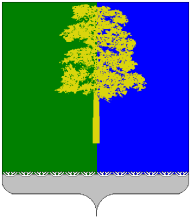 Муниципальное образование Кондинский районХанты – Мансийский автономный округ – ЮграКОНТРОЛЬНО-СЧЕТНАЯ  ПАЛАТАРАСПОРЯЖЕНИЕот 20.10.2014 года                                                                                                                № 50-рпгт.МеждуреченскийО внесении изменений в распоряжение председателя Контрольно-счетной палаты от 27 июня 2014 года №27-р «Об утверждении плана работы»           Руководствуясь статьей 12 Федерального закона от 07 февраля 2011 года № 6-ФЗ «Об общих принципах организации деятельности контрольно-счетных органов субъектов Российской Федерации и муниципальных образований», статьей 11 Положения о Контрольно-счетной палате Кондинского района, утвержденного решением Думы Кондинского района от 28 июня 2012 года № 252, на основании требования прокуратуры Кондинского района от 06.10.2014 года № 07/1217-2014 в целях реализации Соглашения заключенного между Контрольно-счетной палатой Кондинского района и прокуратурой Кондинского района внести изменения в приложение к распоряжению председателя Контрольно-счетной палаты  от 27.06.2014 года № 27-р «Об утверждении плана работы»:Пункт 2.3. раздела 2, пункт 6.22 раздела 6 исключить.Дополнить раздел 2 пунктом 2.4. следующего содержания  «Муниципальная программа «Развитие транспортной системы Кондинского района на 2014-2016 годы», подпрограмма «Дорожное хозяйство». Срок исполнения – октябрь ноябрь.Пункт 6.21 раздела 6 изложить в следующей редакции: «Муниципальное казенное учреждение «Культурно-досуговое объединение «Созвездие Конды» пгт.Кондинское». Срок исполнения – декабрь.Пункт 6.23 раздела 6 изложить в следующей редакции: «Муниципальное учреждение культуры «Районный краеведческий музей имени Нины Степановны Цехновой». Срок исполнения – декабрь.Настоящее распоряжение вступает в силу с момента его подписания.Контроль выполнения распоряжения оставляю за собой. Председатель контрольно- счетной палаты                                  С.П. Кулиниченко                